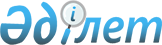 Аудандық мәслихаттың 2010 жылғы 7 желтоқсандағы № 24-1 "2011-2013 жылдарға арналған аудандық бюджет туралы" шешіміне өзгерістер мен толықтырулар енгізу туралы
					
			Күшін жойған
			
			
		
					Атырау облысы Жылыой аудандық мәслихатының 2011 жылғы 27 сәуірдегі N 28-2 шешімі. Атырау облыстық әділет департаментінде 2011 жылғы 27 мамырда N 4-2-155 тіркелді. Күші жойылды – Атырау облысы Жылыой аудандық мәслихатының 2011 жылғы 12 желтоқсандағы № 31-3 шешімімен

      Ескерту. Күші жойылды – Атырау облысы Жылыой аудандық мәслихатының 12.12.2011 № 31-3 шешімімен.

      Қазақстан Республикасының 2008 жылғы 4 желтоқсандағы № 95-IV Бюджет кодексіне және Қазақстан Республикасының 2001 жылғы 23 қаңтардағы № 148 "Қазақстан Республикасындағы жергілікті мемлекеттік басқару және өзін-өзі басқару туралы" Заңының 6 бабына сәйкес және аудан әкімдігі ұсынған 2011-2013 жылдарға арналған аудан бюджетін нақтылау туралы ұсынысын қарап, аудандық мәслихаттың XXVІII сессиясы ШЕШІМ ЕТЕДІ:



      1. Аудандық мәслихаттың 2010 жылғы 7 желтоқсандағы № 24-1 "2011-2013 жылдарға арналған аудандық бюджет туралы" шешіміне (нормативтік құқықтық актілерді мемлекеттік тіркеу тізіміне 4-2-150 рет санымен тіркелген, 2011 жылғы 27 қаңтардағы № 5 "Кең Жылой" газетінде жарияланған) келесі өзгерістер мен толықтырулар енгізілсін:



      1) 1-тармақта:

      "12 770 583" деген сандар "13 146 799" деген сандармен;

      "518 331" деген сандар "535 437" деген сандармен;

      "12 823 618" деген сандар "13 199 834" деген сандармен ауыстырылсын;



      2) 4-тармақта:

      келесі мазмұндағы жолдармен толықтырылсын:

      мектеп мұғалімдеріне және мектепке дейінгі ұйымдардың тәрбиешелеріне біліктілік санаты үшін қосымша ақшаның көлемін ұлғайтуға - 17 106 мың теңге Республикалық бюджеттен қосымша трансфертер;

      Ұлы Жеңістің 66 жылдығы тойлануына байланысты ҰОС ардагерлері мен жесірлеріне әрқайсысына 100 мың теңгеден - 2 100 мың теңге аудандық бюджеттен қосымша қаражат.



      2. Көрсетілген шешімге 1, 4 қосымшалар осы шешімнің 1, 2 қосымшаларына сәйкес жаңа редакцияда мазмұндалсын.



      3. Осы шешім 2011 жылдың 1 қаңтарынан бастап қолданысқа енгізіледі.

      Аудандық мәслихаттың XXVІII

      сессиясының төрағасы: Ү. Жакашев

      Аудандық мәслихат хатшысы: М. Кенғанов

  2011 жылға арналған аудандық бюджет 2011 жылға аудандық маңызы бар қаланың, кенттің, ауылдың (селоның), ауылдық (селолық) округтің әкiмi аппаратын қаржыландыру мөлшері      мың теңге

       таблицаның жалғасы

 
					© 2012. Қазақстан Республикасы Әділет министрлігінің «Қазақстан Республикасының Заңнама және құқықтық ақпарат институты» ШЖҚ РМК
				

Аудандық мәслихаттың 2011 жылғы 27 сәуірдегі XXVІII сессиясының № 28-2 шешіміне 1 қосымшаАудандық мәслихаттың 2010 жылғы 7 желтоқсандағы XXIV сессиясының № 24-1 шешіміне 1 қосымшаСанаты

 Санаты

 Санаты

 Санаты

 Сомасы, мың теңге

 Сыныбы

 Сыныбы

 Сыныбы

 Сомасы, мың теңге

 Ішкі сыныбы

 Ішкі сыныбы

 Сомасы, мың теңге

 Атауы

 Сомасы, мың теңге

 I. Кірістер

 13146 799

 1

 Салықтық түсiмдер

 12505906

 01

 Табыс салығы

 733079

 2

 Жеке табыс салығы

 733079

 03

 Әлеуметтік салық

 574812

 1

 Әлеуметтік салық

 574812

 04

 Меншiкке салынатын салықтар

 11092 216

 1

 Мүлікке салынатын салықтар

 10864 917

 3

 Жер салығы

 39985

 4

 Көлік құралдарына салынатын салық

 186394

 5

 Біріңғай жер салығы

 920

 05

 Тауарларға, жұмыстарға және қызметтерге салынатын iшкi салықтар

 93895

 2

 Акциздер

 14458

 3

 Табиғи және басқа да ресурстарды пайдаланғаны үшін түсетін түсімдер

 57459

 4

 Кәсіпкерлік және кәсіби қызметті жүргізгені үшін алынатын алымдар

 18239

 5

 Құмар ойын бизнеске салық

 3739

 07

 Басқа да салықтар

 4

 1

 Басқа да салықтар

 4

 08

 Заңдық мәндi iс-әрекеттердi жасағаны және (немесе) оған уәкiлеттiгi бар мемлекеттiк органдар немесе лауазымды адамдар құжаттар бергені үшін алынатын мiндеттi төлемдер

 11900

 1

 Мемлекеттік баж

 11900

 2

 Салықтық емес түсiмдер

 92827

 01

 Мемлекеттік меншiктен түсетiн кірістер

 17268

 5

 Мемлекет меншігіндегі мүлікті жалға беруден түсетін кірістер

 17268

 04

 Мемлекеттiк бюджеттен қаржыландырылатын, сондай-ақ Қазақстан Республикасы Ұлттық банкiнiң бюджетiнен (шығыстар сметасынан) ұсталатын және қаржыландырылатын мемлекеттiк мекемелер салатын айыппұлдар, өсiмпұлдар, санкциялар, өндiрiп алулар

 62718

 1

 Мұнай секторы ұйымдарынан түсетін түсімдерді қоспағанда, мемлекеттік бюджеттен қаржыландырылатын, сондай-ақ Қазақстан Республикасы Ұлттық банкінің бюджетінен (шығыстар сметасынан) ұсталатын және қаржыландырылатын мемлекеттік мекемелер салатын айыппұлдар, өсімпұлдар, санкциялар, өндіріп алулар

 62718

 06

 Басқа да салықтық емес түсiмдер

 12841

 1

 Басқа да салықтық емес түсiмдер

 12841

 3

 Негiзгi капиталды сатудан түсетiн түсiмдер

 12629

 03

 Жердi және материалдық емес активтердi сату

 12629

 1

 Жердi сату

 12629

 4

 Трансферттердің түсiмдері

 535437

 02

 Мемлекеттiк басқарудың жоғарғы тұрған органдарынан түсетiн трансферттер

 535437

 2

 Облыстық бюджеттен түсетiн трансферттер

 535437

 I. Кірістер

 13146 799

 1

 Салықтық түсiмдер

 12505906

 01

 Табыс салығы

 733079

 2

 Жеке табыс салығы

 733079

 03

 Әлеуметтік салық

 574812

 Санаты

 Санаты

 Санаты

 Санаты

 Сомасы, мың теңге

 Сыныбы

 Сыныбы

 Сыныбы

 Сомасы, мың теңге

 Ішкі сыныбы

 Ішкі сыныбы

 Сомасы, мың теңге

 Атауы

 Сомасы, мың теңге

 V. Бюджет тапшылығы (профициті)

 -83 309

 VI. Бюджет тапшылығын қаржыландыру (профицитін пайдалану)

 83 309

 7

 Қарыздар түсімі

 30274

 01

 Мемлекеттік ішкі қарыздар

 30274

 2

 Қарыз алу келісім-шарттары

 30274

 8

 Бюджет қаражаттарының пайдаланылатын қалдықтары

 53 048

 01

 Бюджет қаражаты қалдықтары

 53 048

 1

 Бюджет қаражатының бос қалдықтары

 53 048

 16

 Қарыздарды өтеу

 13

 452

 Ауданның қаржы бөлімі

 13

 021

 Жергілікті бюджеттен бөлінген пайдаланылмаған бюджеттік кредиттерді қайтару

 13

 Санаты

 Санаты

 Санаты

 Санаты

 Сомасы, мың теңге

 Сыныбы

 Сыныбы

 Сыныбы

 Сомасы, мың теңге

 Ішкі сыныбы

 Ішкі сыныбы

 Сомасы, мың теңге

 Атауы

 Сомасы, мың теңге

 II. Шығыстар

 13199 834

 01

 Жалпы сипаттағы мемлекеттiк қызметтер

 211548

 112

 Аудан мәслихатының аппараты

 15940

 001

 Аудан мәслихатының қызметін қамтамасыз ету жөніндегі қызметтер

 15940

 122

 Аудан әкiмiнiң аппараты

 66037

 001

 Аудан әкімінің қызметін қамтамасыз ету жөніндегі қызметтер

 50287

 003

 Мемлекеттік органдардың күрделі шығыстары

 15750

 123

 Қаладағы аудан, аудандық маңызы бар қала, кент, ауыл (село), ауылдық (селолық) округ әкiмiнің аппараты

 94065

 001

 Қаладағы аудан, аудандық маңызы бар қаланың, кент, ауыл (село), ауылдық (селолық) округ әкімінің қызметін қамтамасыз ету жөніндегі қызметтер

 90415

 022

 Мемлекеттік органдардың күрделі шығыстары

 3650

 452

 Ауданның қаржы бөлiмi

 21076

 001

 Аудандық бюджетті орындау және коммуналдық меншікті саласындағы мемлекеттік саясатты іске асыру жөніндегі қызметтер

 14523

 003

 Салық салу мақсатында мүлiктi бағалауды жүргiзу

 711

 004

 Біржолғы талондарды беру жөніндегі жұмысты және біржолғы талондарды іске асырудан сомаларды жинаудың толықтығын қамтамасыз етуді ұйымдастыру

 2962

 011

 Коммуналдық меншікке түскен мүлікті есепке алу, бағалау және сату

 980

 018

 Мемлекеттік органдардың күрделі шығыстары

 1900

 476

 Ауданның экономика, бюджеттiк жоспарлау және кәсіпкерлік бөлiмi

 14430

 001

 Экономикалық саясатты, мемлекеттік жоспарлау жүйесін қалыптастыруды, ауданды дамыту және кәсіпкерлікті басқару саласындағы мемлекеттік саясатты іске асыру жөніндегі қызметтер

 12750

 003

 Мемлекеттік органдардың күрделі шығыстары

 1680

 02

 Қорғаныс

 3693

 122

 Аудан әкiмiнiң аппараты

 3693

 005

 Жалпыға бiрдей әскери мiндеттi атқару шеңберiндегi iс-шаралар

 3693

 04

 Бiлiм беру

 2234791

 123

 Қаладағы аудан, аудандық маңызы бар қала, кент, ауыл (село), ауылдық (селолық) округ әкiмiнің аппараты

 280650

 004

 Мектепке дейінгі тәрбие және оқыту ұйымдарын қолдау

 280650

 471

 Ауданның бiлiм, дене шынықтыру және спорт бөлiмi

 1845668

 004

 Жалпы бiлiм беру

 1692834

 005

 Балалар мен жеткіншектерге қосымша білім беру

 135728

 025

 Мектеп мұғалімдеріне және мектепке дейінгі ұйымдардың тәрбиешілеріне біліктілік санаты үшін қосымша ақының көлемін ұлғайту

 17106

 471

 Ауданның бiлiм, дене шынықтыру және спорт бөлiмi

 54556

 009

 Ауданның мемлекеттік білім беру мекемелер үшін оқулықтар мен оқу-әдiстемелiк кешендерді сатып алу және жеткізу

 32174

 010

 Аудандық (қалалық) ауқымдағы мектеп олимпиадаларын және мектептен тыс іс-шараларды өткiзу

 856

 020

 Жетім баланы (жетім балаларды) және ата-аналарының қамқорынсыз қалған баланы (балаларды) күтіп-ұстауға асыраушыларына (қорғаншыларға) ай сайынғы ақшалай қаражат төлемдері

 15894

 023

 Үйде оқытылатын мүгедек балаларды жабдықпен, бағдарламалық қамтыммен қамтамасыз ету

 5632

 472

 Ауданның құрылыс, сәулет және қала құрылысы бөлiмi

 53917

 037

 Білім беру объектілерін салу және реконструкциялау

 53917

 06

 Әлеуметтiк көмек және әлеуметтiк қамсыздандыру

 165688

 123

 Қаладағы аудан, аудандық маңызы бар қала, кент, ауыл (село), ауылдық (селолық) округ әкiмiнің аппараты

 18213

 003

 Мұқтаж азаматтарға үйінде әлеуметтiк көмек көрсету

 18213

 451

 Ауданның жұмыспен қамту және әлеуметтiк бағдарламалар бөлiмi

 123934

 002

 Еңбекпен қамту бағдарламасы

 49943

 004

 Ауылдық жерлерде тұратын денсаулық сақтау, білім беру, әлеуметтік қамтамасыз ету, мәдениет және спорт мамандарына отын сатып алуға Қазақстан Республикасының заңнамасына сәйкес әлеуметтік көмек көрсету

 2650

 005

 Мемлекеттiк атаулы әлеуметтiк көмек

 3908

 006

 Тұрғын үй көмегi

 4007

 007

 Жергiлiктi өкiлеттi органдардың шешiмi бойынша мұқтаж азаматтардың жекелеген топтарына әлеуметтiк көмек

 12536

 010

 Үйден тәрбиеленіп оқытылатын мүгедек балаларды материалдық қамтамасыз ету

 2247

 016

 18 жасқа дейінгі балаларға мемлекеттік жәрдемақылар

 33239

 017

 Мүгедектерді оңалту жеке бағдарламасына сәйкес, мұқтаж мүгедектерді міндетті гигиеналық құралдармен қамтамасыз етуге және ымдалу тілі мамандарының, жеке көмекшілердің қызмет көрсету

 5550

 023

 Жұмыспен қамту орталықтарының қызметін қамтамасыз ету

 9854

 451

 Ауданның жұмыспен қамту және әлеуметтiк бағдарламалар бөлiмi

 23541

 001

 Жергілікті деңгейде халық үшін әлеуметтік бағдарламаларды жұмыспен қамтуды қамтамасыз етуді іске асыру саласындағы мемлекеттік саясатты іске асыру жөніндегі қызметтер

 22445

 011

 Жәрдемақыларды және басқа да әлеуметтік төлемдерді есептеу, төлеу мен жеткізу бойынша қызметтерге ақы төлеу

 1096

 07

 Тұрғын үй-коммуналдық шаруашылық

 759733

 458

 Ауданның тұрғын-үй коммуналдық шаруашылығы, жолаушылар көлiгi және автомобиль жолдары бөлiмi

 7500

 004

 Азаматтардың жекелеген санаттарын тұрғын үймен қамтамасыз ету

 7500

 458

 Ауданның тұрғын-үй коммуналдық шаруашылығы, жолаушылар көлiгi және автомобиль жолдары бөлiмi

 390000

 012

 Сумен жабдықтау және су бөлу жүйесінің қызмет етуі

 120000

 026

 Ауданның коммуналдық меншігіндегі жылу жүйелерін қолдануды ұйымдастыру

 90000

 029

 Сумен жабдықтау жүйесін дамыту

 180000

 472

 Ауданның құрылыс, сәулет және қала құрылысы

бөлiмi

 27864

 005

 Коммуналдық шаруашылығын дамыту

 27864

 123

 Қаладағы аудан, аудандық маңызы бар қала, кент, ауыл (село), ауылдық (селолық) округ әкiмiнің аппараты

 334369

 008

 Елдi мекендерде көшелердi жарықтандыру

 49284

 009

 Елдi мекендердiң санитариясын қамтамасыз ету

 70315

 011

 Елдi мекендердi абаттандыру мен көгалдандыру

 214770

 08

 Мәдениет, спорт, туризм және ақпараттық кеңiстiк

 128473

 455

 Ауданның мәдениет және тілдерді дамыту бөлiмi

 41723

 003

 Мәдени-демалыс жұмысын қолдау

 41723

 472

 Ауданның құрылыс, сәулет және қала құрылысы бөлiмi

 25000

 011

 Мәдени объектілерді дамыту

 25000

 471

 Ауданның білім, дене шынықтыру және спорт бөлімі

 3285

 014

 Аудандық деңгейде спорттық жарыстар өткiзу

 1081

 015

 Әртүрлi спорт түрлерi бойынша аудан құрама командаларының мүшелерiн дайындау және олардың облыстық спорт жарыстарына қатысуы

 2204

 455

 Ауданның мәдениет және тілдерді дамыту бөлiмi

 41236

 006

 Аудандық (қалалық) кiтапханалардың жұмыс iстеуi

 41236

 456

 Ауданның ішкі саясат бөлімі

 2000

 005

 Телерадиохабарлары арқылы мемлекеттік ақпараттық саясат жүргізу

 2000

 455

 Ауданның мәдениет және тілдерді дамыту бөлiмi

 8072

 001

 Жергілікті деңгейде тілдерді және мәдениетті дамыту саласындағы мемлекеттік саясатты іске асыру жөніндегі қызметтер

 7742

 010

 Мемлекеттік органдардың күрделі шығыстары

 330

 456

 Ауданның ішкі саясат бөлімі

 7157

 001

 Жергілікті деңгейде аппарат, мемлекеттілікті нығайту және азаматтардың әлеуметтік сенімділігін қалыптастыруда мемлекеттік саясатты іске асыру жөніндегі қызметтер

 7047

 006

 Мемлекеттік органдардың күрделі шығыстары

 110

 09

 Отын-энергетика кешенi және жер қойнауын пайдалану

 8353

 458

 Ауданның тұрғын-үй коммуналдық шаруашылығы, жолаушылар көлiгi және автомобиль жолдары бөлiмi

 8353

 019

 Жылу-энергетикалық жүйені дамыту

 8353

 10

 Ауыл, су, орман, балық шаруашылығы, ерекше қорғалатын табиғи аумақтар, қоршаған ортаны және жануарлар дүниесiн қорғау, жер қатынастары

 52848

 476

 Ауданның экономика, бюджеттiк жоспарлау және кәсіпкерлік бөлiмi

 4365

 099

 Республикалық бюджеттен берілетін нысаналы трансферттер есебінен ауылдық елді мекендер саласының мамандарын әлеуметтік қолдау шараларын іске асыру

 4365

 462

 Ауданның ауыл шаруашылығы бөлiмi

 8095

 001

 Жергілікте деңгейде ауыл шаруашылығы саласындағы мемлекеттік саясатты іске асыру жөніндегі қызметтер

 8095

 473

 Ауданның ветеринария бөлiмi

 6829

 001

 Жергілікті деңгейде ветеринария саласындағы мемлекеттік саясатты іске асыру жөніндегі қызметтер

 6829

 463

 Ауданның жер қатынастары бөлімі

 8026

 001

 Аудан аумағында жер қатынастарын реттеу саласындағы мемлекеттік саясатты іске асыру жөніндегі қызметтер

 7766

 007

 Мемлекеттік органдардың күрделі шығыстары

 260

 473

 Ауданның ветеринария бөлiмi

 25533

 011

 Эпизоотияға қарсы іс-шаралар жүргізу

 25533

 11

 Өнеркәсiп, сәулет, қала құрылысы және құрылыс қызметi

 15858

 472

 Ауданның құрылыс, сәулет және қала құрылысы бөлiмi

 15858

 001

 Жергілікті деңгейде құрылыс, сәулет және қала құрылысы саласындағы мемлекеттік саясатты іске асыру жөніндегі қызметтер

 15858

 13

 Басқалар

 245715

 451

 Ауданның жұмыспен қамту және әлеуметтiк бағдарламалар бөлiмi

 4680

 022

 "Бизнестің жол картасы-2020"бағдарламасы шеңберінде жеке кәсіпкерлікті қолдау

 4680

 452

 Ауданның қаржы бөлiмi

 214801

 012

 Ауданның жергілікті атқарушы органының резерві

 214801

 458

 Ауданның тұрғын-үй коммуналдық шаруашылығы, жолаушылар көлiгi және автомобиль жолдары бөлiмi

 8309

 001

 Жергілікті деңгейде тұрғын үй-коммуналдық шаруашылығы, жолаушылар көлігі және автомобиль жолдары саласындағы мемлекеттік саясатты іске асыру жөніндегі қызметтер

 8309

 471

 Ауданның білім, дене шынықтыру және спорт бөлімі

 17925

 001

 Білім, денешынықтыру және спорт бөлімі қызметін қамтамасыз ету

 17925

 15

 Трансферттер

 9373134

 452

 Ауданның қаржы бөлiмi

 9373134

 006

 Нысаналы пайдаланылмаған (толық пайдаланылмаған) трансферттерді қайтару

 16

 007

 Бюджеттiк алулар

 9373118

 III. ТАЗА БЮДЖЕТТІК КРЕДИТ

 -30274

 Бюджеттік кредиттер

 30274

 10

 Ауыл, су, орман, балық шаруашылығы, ерекше қорғалатын табиғи аумақтар, қоршаған ортаны және жануарлар дүниесiн қорғау, жер қатынастары

 30274

 476

 Ауданның экономика, бюджеттiк жоспарлау және кәсіпкерлік бөлiмi

 30274

 004

 Ауылдық елді мекендердің әлеуметтік саласының мамандарын әлеуметтік қолдау шараларын іске асыру үшін бюджеттік кредиттер

 30274

 

Аудандық мәслихаттың

2011 жылғы 27 сәуірдегі XXVІII сессиясының № 28-2 шешіміне 2 қосымшаАудандық мәслихаттың 2010 жылғы 7 желтоқсандағы XXIV сессиясының № 24-1 шешіміне 4 қосымшаБағдарламалар коды

 Бағдарламалар коды

 Мемлекеттік органдардың атауы

 Мемлекеттік органдардың атауы

 Мемлекеттік органдардың атауы

 Мемлекеттік органдардың атауы

 Бюджеттік бағдарламалардың атауы

 Құлсары қаласы

 Қосшағыл

 Жаңа-Қаратон

 Ақкизтоғай

 123001

 Қаладағы ауылдың, (селоның) ауылдық (селолық) округтің әкімі аппаратының қызметін қамтамасыз ету

 21847

 11615

 14240

 10651

 123022

 Мемлекеттік органдарды материалдық-техникалық жарақтандыру

 3650

 0

 0

 0

 123004

 Мектепке дейінгі тәрбие ұйымдарын қолдау

 280650

 0

 0

 0

 123003

 Мұқтаж азаматтарға үйінде әлеуметтік көмек көрсету

 14798

 689

 1366

 0

 123008

 Елді мекендерде көшелерді жарықтандыру

 37284

 9200

 1100

 123009

 Елді мекендердің санитариясын қамтамасыз ету

 46315

 4500

 6000

 3500

 123011

 Елді мекендерді абаттандыру және көгалдандыру

 214770

 0

 0

 0

 Барлығы:

 619314

 16804

 30806

 15251

 Бағдарламалар коды

 Бағдарламалар коды

 Мемлекеттік органдардың атауы

 Мемлекеттік органдардың атауы

 Мемлекеттік органдардың атауы

 Мемлекеттік органдардың атауы

 Бюджеттік бағдарламалардың атауы

 Қара-арна

 Жем селолық

 Майкөмген

 Барлығы

 123001

 Қаладағы ауылдың, (селоның) ауылдық (селолық) округтің әкімі аппаратының қызметін қамтамасыз ету

 11746

 10768

 9548

 90415

 123022

 Мемлекеттік органдарды материалдық-техникалық жарақтандыру

 0

 0

 0

 3650

 123004

 Мектепке дейінгі тәрбие ұйымдарын қолдау

 0

 0

 0

 280650

 123003

 Мұқтаж азаматтарға үйінде әлеуметтік көмек көрсету

 695

 665

 0

 18213

 123008

 Елді мекендерде көшелерді жарықтандыру

 1100

 600

 0

 49284

 123009

 Елді мекендердің санитариясын қамтамасыз ету

 3500

 3500

 3000

 70315

 123011

 Елді мекендерді абаттандыру және көгалдандыру

 0

 0

 0

 214770

 Барлығы:

 17041

 15533

 12548

 727297

 